SERTIFIKASI PROSES PEER REVIEW &EVALUASI PROSES PEER REVIEW &SERTIFIKASI KETIDAK ADA KUTIPAN BUATANdan KONTROL ANTI-PLAGIARISMESaya menyatakan, menegaskan, menyatakan dan menandatangani bahwa saya menerima tinjauan sejawat yang substansial, penting, baris demi baris dengan beberapa komentar dan substansial, komentar penting dan petunjuk dari, setidaknya, 3 Reviewer dan Asisten Editor untuk makalah saya: JUDUL: PENINGKATAN KETERAMPILAN  KADER POSYANDU   DALAM DETEKSI  STUNTING SESUAI PERMENKES RI   NOMOR  2 TAHUN 2020
Dengan penulis	: Saya ingin mengucapkan terima kasih kepada semua pengulas atas komentar dan upaya mereka yang bijaksana untuk meningkatkan naskah kami. Kami merevisi naskah dengan perhatian khusus pada komentar yang kami terima dari Tiga (3) pengulas yang ahli, spesialis di bidang keilmuan artikel saya.Saya menyatakan, mengkonfirmasi, menyatakan dan menandatangani bahwa Jurnal Kreativitas Pengabdian Kepada Masyarakat (PKM) telah memeriksa artikel saya untuk kemungkinan plagiarisme oleh Turnitin dan makalah saya ditemukan tanpa plagiarisme atau plagiarisme diri oleh Turnitin. Saya juga menyatakan, menegaskan, menyatakan dan menandatangani bahwa juga bahwa tidak ada Associate-Editor, tidak ada Pemimpin Redaksi, tidak ada anggota Sekretariat Jurnal Kreativitas Pengabdian Kepada Masyarakat (PKM) yang memaksa saya dalam Jurnal ini untuk menambahkan referensi (kutipan) ke publikasi jurnal sebelumnya.Saya juga menyatakan, mengkonfirmasi, menyatakan dan menandatangani bahwa saya telah melakukan semua perubahan, modifikasi, penambahan, studi, koreksi yang diminta oleh pengulas dan saya telah sepenuhnya mematuhi instruksi mereka. Saya juga memahami bahwa sebelum publikasi 3 (atau lebih dari 3) reviewer akan memeriksa makalah saya untuk melihat apakah semua perubahan, modifikasi, penambahan, studi, koreksi dll telah dilakukan dan saya memberi wewenang kepada Jurnal Kreativitas Pengabdian Kepada Masyarakat (PKM) untuk menerbitkan makalah saya atau menolak makalah saya bahkan di putaran ke-2 peer review atau untuk melanjutkan putaran tambahan peer review.Saya juga menyatakan, menegaskan, menyatakan dan menandatangani bahwa saya tidak akan mempublikasikan makalah ini atau bagian penting dari makalah di Jurnal lain (di dalam atau di luar Jurnal Kreativitas Pengabdian Kepada Masyarakat (PKM) Konferensi Prosiding (di dalam atau di luar Jurnal Kreativitas Pengabdian Kepada Masyarakat (PKM)), Buku (di dalam atau di luar Jurnal Kreativitas Pengabdian Kepada Masyarakat (PKM), tanpa izin tertulis dari Jurnal Kreativitas Pengabdian Kepada Masyarakat (PKM).Saya juga menyatakan, menegaskan, menyatakan dan saya menandatangani bahwa makalah ini atau bagian penting dari makalah belum diterbitkan Jurnal lain (di dalam atau di luar Jurnal Kreativitas Pengabdian Kepada Masyarakat (PKM) Prosiding Konferensi (di dalam atau di luar Jurnal Kreativitas Pengabdian Kepada Masyarakat (PKM), Buku (di dalam atau di luar Jurnal Kreativitas Pengabdian Kepada Masyarakat (PKM). Dalam kasus pelanggaran ketentuan di atas, Jurnal Kreativitas Pengabdian Kepada Masyarakat (PKM) dapat menolak artikel yang tidak diterbitkan atau bahkan menarik kembali makalah yang diterbitkan.Penulis 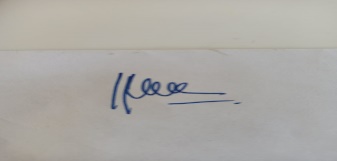 Rinayati, S.Si.T., M.Kes Tanggal: 29 Oktober 2022Nama: Rinayati, S.Si.T., M.Kes Institusi: Universitas Widya Husada Semarang Negara: Indonesia No. HP: 085226387599Penulis 1: RinayatiPenulis 2: Safira Fegi NisrinaPenulis 3: HarsonoPenulis 4: Sugeng Santoso